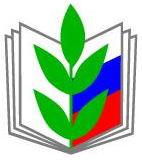   ПРОФСОЮЗ РАБОТНИКОВ НАРОДНОГО ОБРАЗОВАНИЯ И НАУКИ РОССИЙСКОЙ ФЕДЕРАЦИИКОРОЛЁВСКАЯ ГОРОДСКАЯ ОРГАНИЗАЦИЯ ПРОФСОЮЗА МОСКОВСКОЙ ОБЛАСТИ КОМИТЕТ ГОРОДСКОЙ ОРГАНИЗАЦИИ ПРОФСОЮЗА                    141071, г. Королёв, ул.Грабина, д.2а                                            тел.  (8-495)  516 84 92                 E-mail : union_Korolev@mail.ruГРАФИК ЗАЕЗДОВ В САНАТОРИИ МОСКОВСКОЙ ОБЛАСТИ В 2019 году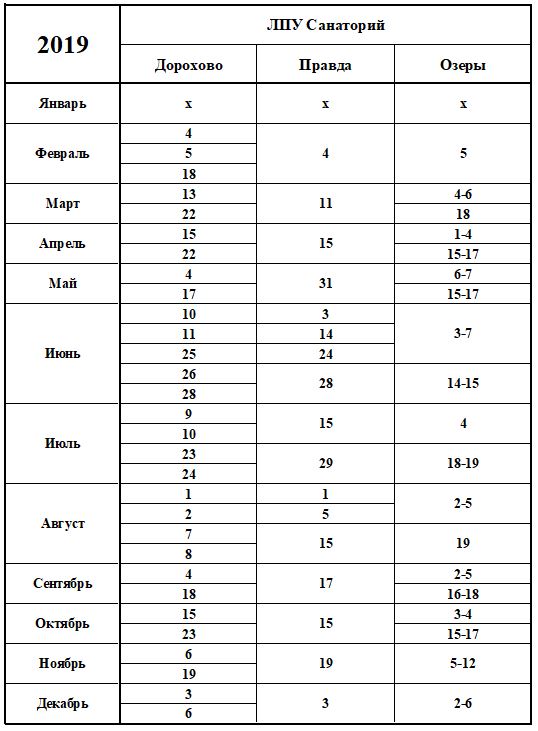   ПРОФСОЮЗ РАБОТНИКОВ НАРОДНОГО ОБРАЗОВАНИЯ И НАУКИ РОССИЙСКОЙ ФЕДЕРАЦИИКОРОЛЁВСКАЯ ГОРОДСКАЯ ОРГАНИЗАЦИЯ ПРОФСОЮЗА МОСКОВСКОЙ ОБЛАСТИ КОМИТЕТ ГОРОДСКОЙ ОРГАНИЗАЦИИ ПРОФСОЮЗА                    141071, г. Королёв, ул.Грабина, д.2а                                            тел.  (8-495)  516 84 92                 E-mail : union_Korolev@mail.ruГРАФИК ЗАЕЗДОВ В САНАТОРИИ МОСКОВСКОЙ ОБЛАСТИ В 2019 году  ПРОФСОЮЗ РАБОТНИКОВ НАРОДНОГО ОБРАЗОВАНИЯ И НАУКИ РОССИЙСКОЙ ФЕДЕРАЦИИКОРОЛЁВСКАЯ ГОРОДСКАЯ ОРГАНИЗАЦИЯ ПРОФСОЮЗА МОСКОВСКОЙ ОБЛАСТИ КОМИТЕТ ГОРОДСКОЙ ОРГАНИЗАЦИИ ПРОФСОЮЗА                    141071, г. Королёв, ул.Грабина, д.2а                                            тел.  (8-495)  516 84 92                 E-mail : union_Korolev@mail.ruГРАФИК ЗАЕЗДОВ В САНАТОРИИ МОСКОВСКОЙ ОБЛАСТИ В 2019 году